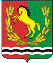 											       АДМИНИСТРАЦИЯ МУНИЦИПАЛЬНОГО ОБРАЗОВАНИЯ КИСЛИНСКИЙ СЕЛЬСОВЕТ  АСЕКЕЕВСКОГО  РАЙОНА  ОРЕНБУРГСКОЙ  ОБЛАСТИ ПОСТАНОВЛЕНИЕ                       село Кисла                                                        №  –пО выявлении правообладателяранее учтенного земельного участкас кадастровым номером 56:05:0801001:110 В соответствии со статьей 69.1 Федерального закона от 13 июля 2015 года №218-ФЗ "О государственной регистрации недвижимости" администрация муниципального образования Кислинский сельсовет  ПОСТАНОВЛЯЕТ:1. В отношении земельного участка  с кадастровым номером56:05:0801001:110 по адресу: Оренбургская область Асекеевский район село Кисла улица Заречная д.3  в качестве его правообладателя, владеющего данным земельным участком на праве собственности  выявлен  Мочалов Владимир Николаевич -15.11.1958года рождения, уроженец     села Кисла Асекеевского района   Оренбургской области, паспорт 5303   № 919235 выдан 24.08.2004 года Бугурусланским ГРОВД Оренбургской области. Зарегистрирован по адресу: Оренбургская область, Бугурусланский район, село Аксаково, улица Аксаковская дом 110, СНИЛС – 044-505-488-45. Глава муниципального образования                                                           В.Л. АбрамовИНФОРМАЦИОННОЕ СООБЩЕНИЕ В соответствии со статьей 69.1 Федерального закона от 13.07.2015г. №218-ФЗ "О государственной регистрации недвижимости" <Мочалов Владимир Николаевич либо иное заинтересованное лицо вправе представить в письменной форме или в форме электронного документа (электронного образа документа) возражения относительно сведений о правообладателе ранее учтенного объекта недвижимости, указанных в ПРОЕКТЕ Постановления, с приложением обосновывающих такие возражения документов (электронных образов таких документов) (при их наличии), свидетельствующих о том, что такое лицо не является правообладателем указанного объекта недвижимости, в течение тридцати дней со дня получения указанным лицом проекта решения.При отсутствии возражения относительно сведений о правообладателе ранее учтенного объекта недвижимости, указанных в ПРОЕКТЕ Постановления, по истечении сорока пяти дней со дня получения Мочаловым Владимиром Николаевичем указанного Проекта, администрацией муниципального образования Кислинский сельсовет будет принято решение о выявлении как, Мочаловым Владимиром Николаевичем  правообладателя ранее учтенного объекта недвижимости с кадастровым номером 56:05:0801001:110 